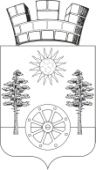 РОССИЙСКАЯ ФЕДЕРАЦИЯРОСТОВСКАЯ ОБЛАСТЬКРАСНОСУЛИНСКИЙ  РАЙОНМУНИЦИПАЛЬНОЕ ОБРАЗОВАНИЕ «ГОРНЕНСКОЕ ГОРОДСКОЕ ПОСЕЛЕНИЕ»АДМИНИСТРАЦИЯ ГОРНЕНСКОГО ГОРОДСКОГО ПОСЕЛЕНИЯПОСТАНОВЛЕНИЕ  от 21.02.2024  14р.п. ГорныйО внесении изменений в постановление Администрации Горненского городского поселения от 11.08.2022 № 86В соответствии с постановлением Администрации Горненского городского поселения от 31.12.2015 № 156 «Об утверждении Правил разработки и утверждения бюджетного прогноза Горненского городского  поселения на долгосрочный период», руководствуясь статьей 37 Устава муниципального образования «Горненское городское поселение», Администрация Горненского городского поселенияПОСТАНОВЛЯЕТ:1. Внести в постановление Администрации Горненского городского поселения от 11.08.2022 № 86 «Об утверждении бюджетного прогноза Горненского городского поселения на период 2023-2036 годов», изменение, изложив приложение к нему в редакции согласно приложению к настоящему постановлению.2. Настоящее постановление вступает в силу со дня его официального обнародования.3. Контроль за выполнением настоящего постановления оставляю за собой.Глава Администрации Горненского городского поселения                                                                 П.Ю.КорчагинПриложениек постановлению Администрации Горненского городского поселения от 21.02.2024 № 14БЮДЖЕТНЫЙ ПРОГНОЗГорненского городского поселения на период 2023-2036 годовОбщие положенияНеобходимость разработки документов долгосрочного бюджетного планирования была обозначена в Бюджетном послании Президента Российской Федерации о бюджетной политике в 2014-2016 годах. В целях реализации долгосрочного планирования принят Федеральный закон от 28.06.2014 № 172-ФЗ «О стратегическом планировании в Российской Федерации», внесены изменения в Бюджетный кодекс Российской Федерации в части дополнения статьей 170.1 «Долгосрочное бюджетное планирование». На региональном уровне принят Областной закон от 20.10.2015 № 416-ЗС «О стратегическом планировании в Ростовской области». Областной закон от 03.08.2007 № 743-ЗС «О бюджетном процессе в Ростовской области» дополнен статьей 191 «Долгосрочное бюджетное планирование».На муниципальном уровне решение Собрания депутатов Горненского городского поселения от 16 августа 2007 года № 17 «Об утверждении Положения о бюджетном процессе в муниципальном образовании «Горненское городское поселение» дополнено статьей 15 «Долгосрочное бюджетное планирование».Правила разработки и утверждения бюджетного прогноза Горненского городского поселения на долгосрочный период утверждены Постановлением Администрации Горненского городского поселения от 31.12.2015 № 56 «Об утверждении Правил разработки и утверждения бюджетного прогноза Горненского городского поселения на долгосрочный период».Указанными Правилами установлено, что бюджетный прогноз Горненского городского поселения на долгосрочный период разрабатывается каждые три года на шесть лет и более на основе долгосрочного прогноза социально-экономического развития Горненского городского поселения.Бюджетный прогноз Горненского городского поселения на период 2023-2036 годов (далее – бюджетный прогноз) содержит информацию об основных параметрах второго варианта долгосрочного прогноза социально-экономического развития Горненского городского поселения, определенного в качестве базового для целей долгосрочного бюджетного планирования, прогноз основных характеристик бюджета Горненского городского поселения, а также основные подходы к формированию бюджетной политики в указанном периоде. Параметры финансового обеспечения муниципальных программ Горненского городского поселения на период их действия соответствуют параметрам муниципальных программ Горненского городского поселения, утвержденным решением Собрания депутатов о бюджете поселения на очередной финансовый год и плановый период.На период 2023-2036 годов показатели бюджета поселения по доходам сформированы на основе прогноза поступлений налоговых и неналоговых доходов от главных администраторов доходов бюджета поселения, а также прогноза безвозмездных поступлений.Показатели бюджета поселения по расходам рассчитаны с учетом прогноза доходов и запланированных источников покрытия дефицита. В среднем расходы ежегодно запланированы к увеличению на 3,3 процента.Бюджетным прогнозом Горненского городского поселения на долгосрочный период не предусмотрен муниципальный долг.На период 2023 – 2036 годов предусматриваются параметры бездефицитного бюджета с учетом формирования расходов под уровень доходных источников.Параметры бюджета Горненского городского поселения Красносулинского района на период 2023 – 2025 годов приведены в соответствие с первоначально утвержденным решением Собрания депутатов Горненского городского поселения от 26.12.2022 № 45 «О бюджете Горненского городского поселения Красносулинского района на 2023 год и на плановый период 2024 и 2025 годов».1. Прогноз основных характеристик бюджета Горненского городского поселения Красносулинского района(тыс. рублей)*В расходах бюджета поселения выделены расходы за исключением условно утвержденных расходов на плановый период 2024 – 2036 годов в соответствии с методикой расчета, предусмотренной постановлением Администрации Горненского городского поселения от 08.05.2016 № 62/1 «О методике и порядке планирования бюджетных ассигнований бюджета Горненского городского поселения Красносулинского района», на 2025 год условно утвержденные расходы составляют 2,5 процента от общего объема расходов за исключением расходов, предусмотренных за счет целевых средств из областного бюджета, на 2026 год – 5,0 процента от общего объема расходов за исключением расходов, предусмотренных за счет целевых средств из областного бюджета, далее – по годам с увеличением на 2,5 процента ежегодно.1.1. Показатели финансового обеспечения муниципальных программ Горненского городского поселения(тыс. рублей)1 Плановые бюджетные ассигнования, предусмотренные за счет средств бюджета поселения и безвозмездных поступлений в бюджет поселения.2 Объем бюджетных ассигнований соответствует Решению Собрания депутатов Горненского городского поселения от 26.12.2022 № 45 «О бюджете Горненского городского поселения Красносулинского района на 2023 год и на плановый период 2024 и 2025 годов».3 Объем бюджетных ассигнований соответствует проекту решения Собрания депутатов Горненского городского поселения  «О бюджете Горненского городского поселения Красносулинского района на 2024 год и на плановый период 2025 и 2026 годов».4 Объем бюджетных ассигнований соответствует постановлениям Администрации Горненского городского поселения об утверждении муниципальных программ Горненского городского поселения по состоянию на 1 октября 2023 г. 1.2. Основные подходы к формированию бюджетной политикиГорненского городского поселения на период 2023-2036 годовБюджетный прогноз Горненского городского поселения на период 2023-2036 годов разработан на основе прогноза социально-экономического развития Горненского городского поселения на 2023-2025 годы.При расчете прогнозных показателей налоговых и неналоговых доходов учитывались изменения в законодательстве о налогах и сборах Российской Федерации и Ростовской области и бюджетном законодательстве Российской Федерации, ожидаемые в прогнозном периоде.Расчет прогнозных показателей дефицита (профицита), источников его финансирования и муниципального долга Горненского городского поселения осуществлен исходя из ограничений по размеру дефицита и уровню муниципального долга, установленных Бюджетным кодексом Российской Федерации, а также с учетом нормативных правовых актов, регулирующих бюджетные правоотношения.Бюджетная политика Горненского городского поселения на долгосрочный период будет направлена на обеспечение решения приоритетных задач социально-экономического развития Горненского городского поселения при одновременном обеспечении устойчивости и сбалансированности бюджетной системы.Основные подходы в части собственных (налоговых и неналоговых) доходовСобственные налоговые и неналоговые доходы бюджета поселения к 2036 году увеличатся в 1,7 раз к уровню 2023 года. За период 2010 – 2021 годов динамика поступлений налоговых и неналоговых доходов Горненского городского поселения не стабильна, наблюдается увеличение и снижение поступлений доходов от года к году. Увеличение доходной части бюджета поселения за период 2010-2021 годов составило 54.7 процентов к фактическим поступлениям 2010 года.Поступательной динамике собственных доходов способствует стимулирующий характер налоговой политики поселения. За истекший период в области налоговой политики решены следующие задачи:принят сводный областной закон о региональных налогах и некоторых вопросах налогообложения в Ростовской области;установлены «налоговые каникулы» для впервые зарегистрированных индивидуальных предпринимателей;осуществлен переход на исчисление налога на имущество физических лиц от кадастровой стоимости объектов недвижимости.Налоговые и неналоговые доходы спрогнозированы в соответствии с положениями Бюджетного кодекса Российской Федерации и Налогового кодекса Российской Федерации на основе показателей второго варианта долгосрочного прогноза социально-экономического развития Ростовской области.При прогнозировании собственных налоговых и неналоговых доходов учтены тенденции, сложившиеся в предыдущие годы, влияние геополитических факторов на социально-экономическое развитие Российской Федерации в целом.На долгосрочную перспективу с учетом изменения внешних и внутренних условий развития российской экономики приоритетным направлением налоговой политики определены меры, принимаемые для обеспечения роста инвестиционной активности, обеспечения условий для развития субъектов малого и среднего предпринимательства, повышения уровня жизни населения.Основные подходы в части областной финансовой помощиПроводимая на областном уровне политика в области межбюджетных отношений направлена на повышение финансовой самостоятельности и ответственности органов местного самоуправления Ростовской области.Прогноз безвозмездных поступлений на 2023-2024 годы соответствует значениям, утвержденным решением Собрания депутатов Горненского городского поселения от 27.12.2021 №14 «О бюджете Горненского городского поселения Красносулинского района на 2022 год и на плановый период 2023 и 2024 годов», с учетом объема дотации на выравнивание бюджетной обеспеченности в 2023 году на уровне объема предусмотренного на 2023 год, на 2024 год на уровне объема предусмотренного на 2024 год, на 2025 год –  на уровне объема, предусмотренного на 2024 год.На долгосрочный период с 2026 года объем безвозмездных поступлений предусмотрен в части целевых средств, спрогнозированных на уровне целевых безвозмездных поступлений 2025 года.Основные подходы в части расходовРасходы на период 2023 – 2036 годов рассчитаны с учетом прогноза поступлений доходов и запланированных источников покрытия дефицита.На 2024 и 2025 годы учтены условно утвержденные расходы в объеме 2,5 процента и 5,0 процента от общего объема расходов бюджета поселения, за исключением расходов, предусмотренных за счет целевых средств из областного бюджета, с 2026 года условно утвержденные расходы учтены с увеличением на 2,5 процента ежегодно, что будет являться определенным резервом для планирования расходов в плановом периоде.В соответствии с решением Собрания депутатов Горненского городского поселения от 16 августа 2007 года № 17 «Об утверждении Положения о бюджетном процессе в муниципальном образовании «Горненское городское поселение»  бюджет поселения составляется на основе муниципальных программ Горненского городского поселения.Доля расходов бюджета поселения, формируемых в рамках муниципальных программ Горненского городского поселения, ежегодно планируется более 90 процентов в общем объеме расходов бюджета поселения.Основной объем средств сконцентрирован на реализации муниципальных программ Горненского городского поселения, предусматривающих инвестиции в человеческий капитал, включая расходы на развитие культуры и спорта.Основным инструментом достижения национальных целей развития, установленных указами Президента Российской Федерации от 07.05.2018 № 204, от 21.07.2020 № 474, являются региональные проекты, направленные на реализацию федеральных проектов, входящих в состав национальных проектов, сформированные с горизонтом планирования до 2030 года.В соответствии с Указом Президента Российской Федерации от 07.05.2018 № 204 будет проведена эффективная бюджетная политика по реализации национальных целей и задач государства.Основные подходы к долговой политикеВажнейшей задачей является обеспечение уровня муниципального долга, позволяющего городскому поселению обслуживать долговые обязательства и исполнять расходные обязательства.Основной целью долговой политики Горненского городского поселения на период до 2036 года будет являться ограничение муниципального долга и минимизация расходов на его обслуживание.Муниципальная долговая политика будет направлена на обеспечение платежеспособности Горненского городского поселения, сохранение муниципального долга на экономически оптимальном уровне, при этом должна быть обеспечена способность осуществлять заимствования в объемах, необходимых для решения поставленных социально-экономических задач на комфортных для поселения условиях.НаименованиепоказателяГод периода прогнозированияГод периода прогнозированияГод периода прогнозированияГод периода прогнозированияГод периода прогнозированияГод периода прогнозированияГод периода прогнозированияГод периода прогнозированияГод периода прогнозированияГод периода прогнозированияГод периода прогнозированияГод периода прогнозированияГод периода прогнозированияГод периода прогнозированияГод периода прогнозирования202320242025202620272028202920302031203120322033203420352036Показатели бюджета Горненского городского поселения Красносулинского районаПоказатели бюджета Горненского городского поселения Красносулинского районаПоказатели бюджета Горненского городского поселения Красносулинского районаПоказатели бюджета Горненского городского поселения Красносулинского районаПоказатели бюджета Горненского городского поселения Красносулинского районаПоказатели бюджета Горненского городского поселения Красносулинского районаПоказатели бюджета Горненского городского поселения Красносулинского районаПоказатели бюджета Горненского городского поселения Красносулинского районаПоказатели бюджета Горненского городского поселения Красносулинского районаПоказатели бюджета Горненского городского поселения Красносулинского районаПоказатели бюджета Горненского городского поселения Красносулинского районаПоказатели бюджета Горненского городского поселения Красносулинского районаПоказатели бюджета Горненского городского поселения Красносулинского районаПоказатели бюджета Горненского городского поселения Красносулинского районаПоказатели бюджета Горненского городского поселения Красносулинского районаПоказатели бюджета Горненского городского поселения Красносулинского районаДоходы, в том числе:12514.412615.221108.413081.813286.413724.814177.814645.615129.015628.215628.216149.916676.717227.117795.5налоговые и неналоговые доходы6349.56182.36295.76385.26758.97197.37650.38118.18601.59100.79100.79622.410149.210699.611268.0безвозмездные поступления6164.96432.914812.76696.66696.66696.66696.66696.66696.66696.66696.66696.66696.66696.66696.6Расходы12514.412615.221108.413081.813286.413724.814177.814645.615129.015628.215628.216149.916676.717227.117795.5Расходы (без учета условно утвержденных расходов)*--20794.112436.112954.213381.713823.314279.514750.715237.515237.515746.116259.816796.417350.6Дефицит/профицит0.00.00.00.00.00.00.00.00.00.00.00.00.00.00.0Источники финансирования дефицита бюджета0.00.00.00.00.00.00.00.00.00.00.00.00.00.00.0Муниципальный долг к налоговым и неналоговым (процентов)0.00.00.00.00.00.00.00.00.00.00.00.00.00.00.0Расходы на финансовое обеспечение муниципальных программ Горненского городского поселения 1Расходы на финансовое обеспечение муниципальных программ Горненского городского поселения 1Расходы на финансовое обеспечение муниципальных программ Горненского городского поселения 1Расходы на финансовое обеспечение муниципальных программ Горненского городского поселения 1Расходы на финансовое обеспечение муниципальных программ Горненского городского поселения 1Расходы на финансовое обеспечение муниципальных программ Горненского городского поселения 1Расходы на финансовое обеспечение муниципальных программ Горненского городского поселения 1Расходы на финансовое обеспечение муниципальных программ Горненского городского поселения 1Расходы на финансовое обеспечение муниципальных программ Горненского городского поселения 1Расходы на финансовое обеспечение муниципальных программ Горненского городского поселения 1Расходы на финансовое обеспечение муниципальных программ Горненского городского поселения 1Расходы на финансовое обеспечение муниципальных программ Горненского городского поселения 1Расходы на финансовое обеспечение муниципальных программ Горненского городского поселения 1Расходы на финансовое обеспечение муниципальных программ Горненского городского поселения 1Расходы на финансовое обеспечение муниципальных программ Горненского городского поселения 1Наименование муниципальной программы Горненского городского поселенияГод периода прогнозированияГод периода прогнозированияГод периода прогнозированияГод периода прогнозированияГод периода прогнозированияГод периода прогнозированияГод периода прогнозированияГод периода прогнозированияГод периода прогнозированияГод периода прогнозированияГод периода прогнозированияНаименование муниципальной программы Горненского городского поселения20232 20243 20253 2026320274 2028420294 203042031 2032 2033 203420352036«Управление муниципальными финансами»6217.76917.16983.57143.47143.47143.47143.47143.4------«Муниципальное управление и муниципальная служба»479.9239.5239.5239.5239.5239.5239.5239.5------«Защита населения и территории от чрезвычайных ситуаций, обеспечение пожарной безопасности и безопасности людей на водных объектах»222,0228.142.442.442.442.442.442.4------«Развитие транспортной системы»3170.92342.810800.72469.22319.22319.22319.22319.2------«Благоустройство территории и жилищно-коммунальное хозяйство»1921.9900.81216.1947.6947.6947.6947.6947.6------ «Развитие культуры, физической культуры и спорта»1266.31287.91356.71404.71404.71404.71404.71404.7------Итого:13236.211916.220638.912246.812246.812246.812246.812246.8------